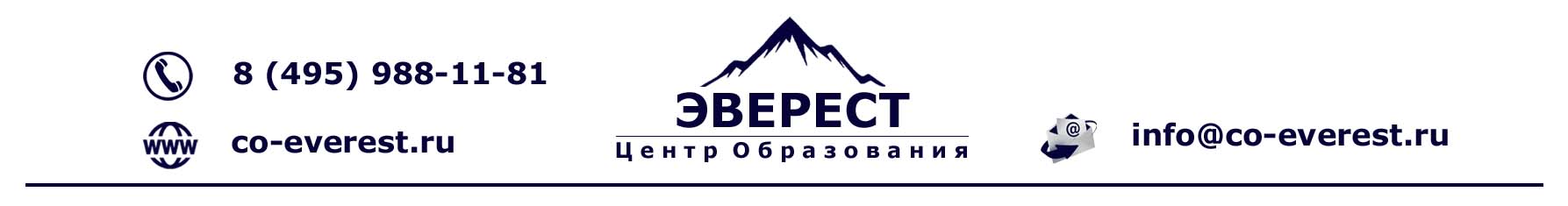 Курсы профессиональной переподготовки «Изменения законодательства 2020 года. Федеральные законы 44-ФЗ и 223-ФЗ. Новые правила работы, разъяснения и практика. Контроль.»Курсы для государственных, корпоративных заказчиков и поставщиков________________________________________________________________________________________Сроки и место проведения:18-21 февраля 2020 г., г. Москва, Максима Заря Отель________________________________________________________________________________________________________Лекторы: Бабунов Сергей Валерьевич - Заведующий кафедрой государственных и корпоративных закупок ФГБОУ ДПО «Институт развития дополнительного профессионального образования», г. Москва. Опыт работы главным государственным инспектором в Управлении по контролю за размещением государственного заказа Центрального аппарата ФАС РФ. Разработчик семинаров по методикам электронных площадок (более 9 лет преподавательской деятельности), эксперт-практик с 14-летним опытом по организации и сопровождению торгов, автор статей журнала «Бюллетень Оперативной Информации «Московские Торги». Пластинина Елена Александровна - к.э.н., член-корр. РАЕН, член экспертного совета при Правительстве РФ, заместитель генерального директора специализированной организации «Стройком-97», эксперт РАНХиГС при ПрезидентеПрограмма семинара состоит из 2-х практических семинаров:18-19 февраля 2020 года44-ФЗ. Реформирование контрактной системы 2019-2020 годов. Первые итоги.Лектор: Пластинина Е.А.20-21 февраля 2020 года223-ФЗ. Новеллы в сфере регулирования 223-ФЗ. Обзор - решений ФАС и судов в рамках нововведений, результатов проверок прокуратурой исполнения договоров. Алгоритм подготовки инициатором технического задания.Лектор: Бабунов С.В.________________________________________________________________________________________________________Контактная информация: Центр образования «ЭВЕРЕСТ», тел: 8 (495) 988-11-81E-mail: info@co-everest.ru, dogovor@co-everest.ru; сайт: www.co-everest.ruПрограмма курсов:Сессия 44-ФЗ (18-19 февраля)1-й день с 10:00 до 17:0044-ФЗ. Реформирование контрактной системы 2019-2020 годов. Первые итоги.Планирование закупок по новым правилам.Новый формат плана-графика: состав информации, включаемой в план-график, расчет объемов финансирования и необходимость обоснования НМЦК, порядок утверждения и внесения изменений в план-график, обоснование закупок. ИКЗ и каталог товаров, работ, услуг. Переходные положения при планировании.Новые возможности прейскурантных договоров в контрактной системе. Как запланировать, обосновывать НМЦК, провести процедуру закупки, исполнить контракт и освоить возможную экономию. Антидемпинговые меры и торг за единицу. Изменение статуса участников закупок Предквалификация участников и аккредитация на площадках 2.0. Новые требования к процедуре подтверждения соответствия дополнительным требованиям к участникам закупок. Расширение перечня дополнительных требований. Новые основания возврата заявок в электронных процедурах. Реестр аккредитованных участников закупок.Преимущества, запреты и ограничения в рамках национального режима закупок: 
Постановление Правительства РФ от 11.08.2014 N 791 «О закупках товаров легкой промышленности»;Постановление Правительства РФ от 14.07.2014 N 656 «Об установлении запрета на допуск отдельных видов товаров»;Постановление Правительства РФ от 05.09.2017 № 1072 «Об установлении запретов на допуск отдельных видов товаров мебельной промышленности»;Постановление Правительства РФ от 07.03.2019 № 239 «Об установлении запретов на допуск отдельных видов товаров станкоинструментальной промышленности, происходящих из иностранных государств»;Постановление Правительства РФ от 16.11.2015 № 1236 Проведение электронных процедур закупокСпецифика описания объекта закупке при проведении работ по строительству, реконструкции, капитальному ремонту, сносу объекта капитального строительства. Изменения при проведении закупок различными способами: выбор способа, сроки поведения, подготовка извещения и документации с учетом изменений законодательства, требования к составу заявок. Обеспечение заявок.Порядок рассмотрения и оценки первых и вторых частей заявок на участие в открытом конкурсе в электронной форме, в том числе сроки рассмотрения, состав протокола рассмотрения и оценки вторых частей заявок. Действия оператора электронной площадки.Последствия признания открытого конкурса в электронной форме несостоявшимся: взаимодействие заказчика с оператором электронной площадки.Особенности проведения электронного аукциона.Изменения состава первой и второй частей заявок.Изменения в сроках рассмотрения первых и вторых частей заявок.Изменения в составе протоколов, составляемых в ходе проведения электронного аукциона.Изменения в «шаге аукциона». Последствия признания электронного аукциона несостоявшимся.Проведение запроса котировок в электронной форме.Требования, предъявляемые к проведению запроса котировок в электронной форме.Требования к составу извещения.Порядок подачи заявки на участие в запросе котировок в электронной форме, в том числе основания для возврата заявки оператором электронной площадки, состав заявки.Рассмотрение и оценка заявки на участие в запросе котировок в электронной форме.Состав протокола рассмотрения заявок на участие в запросе котировок в электронной форме. Закупки у единственного поставщикаНовые возможности и ограничения закупок малого объема. Упрощение отчетности по закупкам у единственного поставщика. Новые последствия признания закупки несостоявшейся.Ответы на вопросы участников семинара. Индивидуальные консультации.2-й день с 10:00 до 17:00Обязательства и ответственность субъектов контрактной системыИзменения порядка приемки и экспертизы ТРУ. Публичность экспертного заключения. Новые основания для изменения контрактов на выполнение работ по строительству, реконструкции, капитальному ремонту, сносу объекта капитального строительства, проведению работ по сохранению объектов культурного наследия. Особенности изменения контрактов, заключенных с единственным поставщиком. Случаи заключения контракта со «вторым» местом.Существенные и обязательные условия контракта. Требования к сроку оплаты поставленных товаров, работ, услуг. Ответственность заказчика за кредиторскую задолженность. Новые правила заключения контрактов при одностороннем отказе заказчика от заключения контракта с победителем. Ценообразование при заключении контрактов. Банковская гарантия как инструмент обеспечения обязательств по контракту. Раскрытие банковской гарантии и процедура принятия обязательств. Проект типовой банковской гарантии.Новые условия, предусматриваемые в проекте контракта.Антидемниговые меры: новый стандарт подтверждения добросовестности и новые запреты. Добросовестность для СМП и СоНКО как основание освобождения об оплаты обеспечения контракта.Отчетность об исполнении контрактов: новые правила и возможные риски. Изменения в порядке согласования заключения контрактов с ФАС. Реестр контрактов: важные изменения.Новый порядок заключения контрактов в электронной форме.Контроль и обжалование в сфере закупок: новая парадигмаОграничение рамок казначейского контроля и оснований проведения внеплановых проверок. Сокращение полномочий общественного контроля. Изменение сроков рассмотрения информации в РНП и жалоб. Упрощение документооборота при проверках. Независимый регистратор.Последние тренды реформирования контрактной системы:Смарт контракты.Большой цифровой кот.Антимонопольный комплаенс.Ответы на вопросы участников семинара. Индивидуальные консультацииЛектор: Пластинина Е.А.Сессия 223-ФЗ (20-21 февраля)223-ФЗ. Новеллы в сфере регулирования 223-ФЗ. Обзор - решений ФАС и судов в рамках нововведений, результатов проверок прокуратурой исполнения договоров. Алгоритм подготовки инициатором технического задания.1-й день с 10:00 до 17:00Ожидаемые поправки в 223-ФЗ в 2020 году:Новые требования к комиссии при введении понятия «конфликт интересов»;Установление предельного срока оплаты по всем договорам;Корректировка содержания оснований закупок, не регулируемых 223-ФЗ;Новые основания для включения поставщика в РНП;Отмена возможности закупки у взаимозависимых лиц без использования 223-ФЗ;Право уменьшить объем обеспечения пропорционально объема исполнения;Заключение договоров на закупку иностранных товаров с использованием 44-ФЗ;Обязанность поставщика раскрывать всех выгодоприобретателей в заявке;Право поставщика уступить денежные требования по договору;Новые требования к содержанию закупочной документации и извещения;  Новый порядок закупки ДМС;Обязанность расчета начальной (максимальной) цены договора с учетом референтных цен;Новый порядок внесения сведений в реестр договоров по закупкам радиоэлектроники;Запрет закупать по Закону N 223-ФЗ иностранные устройства хранения данных;Запрет допуска иностранной радиоэлектроники;Льготы для тех, кто готов быстро уплатить штраф за сговор;Преимущества по участию в закупках для самозанятых граждан.Обзор законопроектов и проектов НПА связанных с корректировкой 223-ФЗ; Предложения ФАС и Минфина по модернизации электронных закупок в 223-ФЗ;Проект поправок в КОАП – новые виды административной ответственности:Новые штрафы на членов комиссии;Штрафы за сокращение срока подачи заявок;Штрафы за нарушение срока отмена закупки;Штрафы за невыборку объема закупок у СМСП;Штрафы за заключение договора с нарушением объявленных в закупке и заявке условий;Штрафы за нарушение сроков и порядка оплаты по договору;Штрафы за нарушение сроков и порядка заключения договора или отказа от заключения;Штрафы за нарушение порядка разъяснения документации;Штрафы за нарушение требований к содержанию протоколов;Штрафы за нарушение сроков или невнесение информации в реестр договоров.Правоприменительная практика ФАС по рассмотрению жалоб в рамках нововведений;Практика проверок и контроля новых редакций положений о закупке;Обзор административной и судебной практики - результаты дел;Административная ответственность и обжалование постановлений о наложении штрафа;Способы минимизации ответственности;Рекомендации по взаимодействию с контрольными органами; Порядок и особенности проведения проверок и привлечения к административной ответственности.Обзор практики и актуальных изменений законодательства:Порядок применения ПП РФ от 16 сентября 2016 г. N 925 при закупках радиоэлектронной продукции в соответствии с реестром;Новый порядок и сроки планирование закупок у СМСП;Сроки оплаты по договорам с СМСП;Новые требования к объемам закупок у СМСП;Новые требования к порядку оценки заявок (необходимость обоснования прироста эффективности исполнения при приросте показателя подкритерия);Последствия чрезмерного усложнения инструкции по подготовке заявок;Новые требования к использованию в ТЗ параметров из национальных стандартов;Новый порядок публикации документов в реестре договоров;Новый порядок обоснования цены и проведения закупок по цене единицы Т/Р/У;Новый порядок формульного ценообразования на примере формулы на закупку топлива   моторного (включая бензин) от ФАС;Порядок и особенности подтверждения происхождения товара сертификатом СТ-1 – что проверяет комиссия заказчика;Позиция ФАС о возможном предельном сроке действия договора;Товары, которые нельзя закупать без согласования с комиссией по импортозамещению; 127-ФЗ от 04.06.2018 "О мерах воздействия (противодействия) на недружественные действия  Соединенных Штатов Америки и иных иностранных государств"- практика применения;Ограничения предельного объема закупок у ед. поставщика на примере положений заказчиков;Обязанность заказчика отвечать на запросы о разъяснении документации;Контрольные сроки проведения конкурентных закупок;Требования к обеспечению заявок –порядок предоставления, размер, возврат, удержание;Право заключения договора с несколькими участниками закупки – примеры реализации;Сроки, основания и порядок отмены закупки. Риски и последствия неправомерной отмены!;Особенности закупок у взаимосвязанных лиц;Требования к сроку и форме хранения заказчиком документов, относящихся к закупке;Три варианта указания Н(м)ЦД в Документации (за объем, цена единицы, формула);Два разрешенных вида рамочных договоров;Порядок обоснование Н(м)ЦД - позиции ФАС и Минфина;НДС в составе цены – как проводить оценку предложений (позиции Судов, ФАС, Минфина);Требования к содержанию ежемесячной отчетности;Требования к содержанию протоколов – обезличенность заявок в протоколах;Измененный порядок рассмотрения жалоб в ФАС;Особенности установления требований к заявке и порядку оценки коллективного участника;Изменение понятия «участник закупки»;Аффилированность и конфликт интересов – понятия, практика, риски. Введение понятия «конфликт интересов» в 223-ФЗ. «Портрет» среднестатистического коррупционера по версии Генпрокуратуры;Особенности закупок создания произведения архитектуры, градостроительства;Особенности закупок на выполнение проектных и (или) изыскательских работ;Случаи, когда заказчик не имеет право устанавливать обеспечение заявки;Поправки в УК – уголовная ответственность заказчиков, экспертов, участников;КОАП – случаи инициирования ФАС расторжения договора; Чрезвычайная закупка у ед. поставщика – возможность проведения без наличия ЧС;Примеры правильного обоснования закупки у ед. поставщика;Примеры обжалования оснований закупки у ед. поставщика;ТОП 5 нарушений при подготовке технических заданий по версии ФАС;Переход через «0» - доплата заказчику за право бесплатно поставить товары, выполнить работы, оказать услуги. Особенности заключения и исполнения договора при переходе через «0» в закупках по цене единицы;Референтная цена основной источник при обосновании Н(м)ЦДДвойные штрафы за нарушения 223-ФЗ – организация и должностное лицо;Цессия – практика применения в 223-ФЗ;В каких случаях можно ограничить/запретить субподряд;В каких случаях можно проводить закупку на строительство «под ключ»;В каких случаях можно оплатить работы, выполненные до подписания договора;Право заказчика запросить информацию и документы о фактических расходах поставщика.Особенности проведения электронных закупок:Случаи обязательности проведения конкурентных закупок в электронной форме;Последствия ухода от электронных процедур путем дробления закупок;Новая форма предоставления обеспечения заявки в электронной закупке;Электронные магазины малых закупок в 223-ФЗ;ЕАТ «Березка» - в каких случаях заказчики проводят в нем закупки 100/500 тыс.;Обязанность отдельных заказчиков установить лимит по договорам 100/500 тыс.;ЭПГИС "Независимый регистратор» - видео фиксация действий в ЕИС и на ЭП;Специальный счет участника -  блокирование/разблокирование/списание средств;Проведение электронных закупок:Особенности проведения электронных закупок у СМСП;Сроки, этапы (правила применения), особенности электронного конкурса;Сроки, этапы (правила применения), особенности электронного аукциона;Сроки, этапы (правила применения), особенности электронного запроса предложений;Сроки, этапы (правила применения), особенности электронного запроса котировок;Требования к составу и содержанию заявок на участие в электронных закупкахОтветы на вопросы участников семинара. Индивидуальные консультации.2-й день с 10:00 до 17:00Эффективность закупок – вертикальная и горизонтальная эффективность закупок на основе результатов проверок Счетной палаты и Прокуратуры.Нарушения при подготовке Технических заданий и обоснований Н(м)ЦД несущие риски уголовной ответственности.Практика подготовки технических заданий. Новые правила указания товарных знаков при проведении закупок:ЗАПРЕТ указания Товарных знаков, Наименования страны происхождения;Случаи исключения - когда можно указывать товарные знаки в редакции «или эквивалент»;Случаи исключения - когда можно указывать товарные знаки без указания «или эквивалент»;Особенности указания товарных знаков, являющихся предметом контракта;Особенности указания товарных знаков используемых при выполнении работ, оказании услуг.Тонкости подготовки ТЗ на закупку уникальной/эксклюзивной продукции;Особенности описания предмета закупки по чертежу, артикулу и т.д.;Примеры правильного обоснования потребности в конкретном Товарном знаке;Неправомерность дробления закупок (позиция ФАС и Суда);Обязанность заказчика предоставить полный комплект документов для исполнения договора;Правомерность требования о сохранении номера при закупке услуг мобильной связи;Новый порядок применения КАТАЛОГА товаров/работ/услуг – закрытый набор характеристик и параметров, порядок описания в ТЗ позиций отсутствующих в каталоге;Правила подготовки и требования к содержанию Технического задания:Практические рекомендации по применению ТР и национальных стандартов;Порядок и особенности формирования лотов;Правила описания Товаров/Работ/Услуг:когда можно указывать требование к поставке товара заводом изготовителем/дилером;термин «новый товар»;особенности установления требований к указанию общеизвестных характеристик;указание max и min значений параметров, особенности требований к диапазонам и др.Национальная система стандартизации Российской Федерации. Федеральный закон от 27 декабря 2002 года N 184-ФЗ «О техническом регулировании», Федеральный закон от 29 июня 2015 года N 162-ФЗ «О стандартизации в Российской Федерации»;Декларация о соответствии и сертификат соответствия:Единый перечень продукции, подлежащей обязательной сертификации;Единый перечень продукции, подтверждение соответствия которой осуществляется в форме принятия декларации о соответствии.Регистрация продукции- регистрационные удостоверения;Технические регламенты и национальные стандарты;Требования к продукции – ГОСТ-Р, СНиП, СанПиН и т.д.;Лицензирование деятельности участников – сроки действия лицензий, наличие обязательных пунктов и адресов осуществления деятельности;Термины - товарный знак и страна происхождения товара;Ловушки технических заданий не нарушающие действующее законодательство;Типовые ошибки заказчиков при формировании Технических заданий.Разъяснения ФАС по проблемным вопросам подготовки Технических заданий, в том числе:Порядок определения улучшенных характеристик товара;Возможность покупки товара бывшего в употреблении;Можно ли предусмотреть возможность заранее осмотреть место работ;Можно ли заменять предусмотренные договором виды работ;Можно ли требовать обслуживания товара официальным сервисным центром;Когда можно закупить строительные работы вместе с оборудованием и т.д.Обзор результатов обжалований технических заданий:анализ более 1100 решений ФАС по жалобам на технические задания;анализ более 2000 решений судов по жалобам на технические задания;В том числе по вопросам: установление положений ТЗ - ограничивающих количество участников закупки;установление требований к продукции на основании устаревших ГОСТов;перечисление ГОСТов без соотнесения к конкретным позициям ТЗ; «дробление» и «укрупнение» предмета закупки;установления требований о соответствии Техническим условиям;указание требований к химическому составу товара;установление коротких сроков поставки/выполнения/оказания;избыточное укрупнение и усложнение ТЗ;избыточные требования о наличии лицензий и допусков и т.д.Особенности подготовки Технического задания на закупку:Продуктов питания /Лекарственных средств/Услуг связи/Образовательных услуг/Информационных услуг/Программного обеспечения/Компьютерной и оргтехники /Расходных материалов/Услуг по сопровождению и работ по техническому обслуживанию/Услуг охраны/Транспортных средств (в том числе ремонта) /Страхования/Услуг субъектов естественных монополий/Работ по строительству, капитальному и текущему ремонту.Примеры ТЗ и Типовые ошибки заказчиков.Повышение эффективности подготовки Технических заданий:разработка технологической карты типового технического задания по видам Т/Р/У;разработка типовых технических заданий;эффективное разделение обязанностей между закупщиками и инициаторами;введение в КПЭ инициаторов показателя – «качество и своевременность подготовки ТЗ».Практикум по подготовке Технического задания с учетом требований 223-ФЗ и 135-ФЗ:Заполняем раздел - Предмет закупки;Заполняем раздел - Ограничения на участие в закупке;Заполняем раздел - Описание товара, работы, услуги;Заполняем раздел - Описание требований к количеству;Заполняем раздел - Описание требований к срокам (периодичности) поставок;Заполняем раздел - Описание требований к месту (ам) поставок;Заполняем раздел - Описание требований к комплектации;Заполняем раздел - Описание требований к количеству расходных материалов;Заполняем раздел - Описание требований к обслуживанию товара;Заполняем раздел – Описание требований к расходам на эксплуатацию;Заполняем раздел – Описание требований к качеству;Заполняем раздел – Описание требований к шефу – монтажу;Заполняем раздел - Описание требований к обучению персонала заказчика;Заполняем раздел - Описание требований к сроку и объему предоставления гарантий;Заполняем раздел - Описание требований к передаваемой документации;Заполняем раздел - Описание требований к подтверждению соответствия Поставщика;Заполняем раздел - Описание требований к остаточному сроку годности/хранения;Заполняем раздел - Описание требований к указанию технических параметров;Заполняем раздел - Обоснование НМЦД;Заполняем раздел - Определение условий поставки/выполнения/оказания;Заполняем раздел - Определение условий приемки.Закупка по цене единицы товара/работы/услуги: ​как правильно сформировать и обосновать цену договора, цену единицы, единичные расценки;как правильно опубликовать и провести закупку;обязательные условия договора при проведении закупки по цене единицы.Стандарт закупочной деятельности от ФАС: ​порядок формирования критериев и подкритериев оценки заявок;порядок обоснования начальной (максимальной) цены договора;порядок формирования лотов при составлении технических заданий.Договора и экспертиза/приемка товаров, работ, услуг: ​Обзор результатов проверок прокуратурой исполнения договоров;Условия договора защищающие интересы заказчика;Обзор слабых разделов проектов договоров и рекомендации по их доработке;Пролонгация или продление договора – отличия, условия, порядок;Обеспечение Гарантий;Требования к порядку приемки;Особенности проведения и оформления результатов экспертизы товаров, работ, услуг;Требования к порядку приемки;Как правильно расторгнуть договор при нарушении поставщиком условий;Примеры установления порядка одностороннего расторжения договора;Примеры эффективных и сбалансированных требований к срокам и качеству;Примеры установления в документации эффективных мер ответственности участника;Неправомерные условия проектов договоров!Классификатор нарушений (рисков), выявляемых Федеральным казначейством.Порядок рассмотрения жалоб по 223-ФЗ – ст. 18.1 № 135-ФЗ «О защите конкуренции».Реестр недобросовестных поставщиков (ПП РФ от 22.11.2012 N 1211).Обзор интересных решений и постановлений о наложении штрафов ФАС за 2019г. Обзор постановлений о наложении штрафов по 223-ФЗ. ​Ответы на вопросы участников семинара. Индивидуальные консультации.Лектор: Бабунов С.В.Стоимость участия в семинаре:Семинар 4 дня (44-ФЗ+223-ФЗ) – 42 900 рублей/чел. НДС не взимается. В стоимость входит: участие одного представителя в семинаре, обеды, методические разработки, именной сертификат участника, диплом о профессиональной переподготовке «Специалист в сфере закупок» 270 часов. При обучении двух и более представителей от одной организации – 39 900 руб./чел.СПЕЦПРЕДЛОЖЕНИЕ! Стоимость обучения (4 дня) 3-х представителей от одной организации с выдачей Диплома о профессиональной переподготовке составляет – 99 900 руб. НДС не взимается.Семинар 2 дня (сессия 44-ФЗ или 223-ФЗ) – 32 900 рублей/чел. НДС не взимается. В стоимость входит: участие одного представителя в семинаре два дня, обеды, методические разработки, именной сертификат участника. При обучении двух и более представителей от одной организации – 29 900 руб./чел.Акция! Обучение каждого 4-го слушателя от одной организации – Бесплатно!Желающие получить удостоверение о повышении квалификации или диплом о профессиональной переподготовке могут продолжить обучение в дистанционном модуле.Стоимость: Удостоверение - 4000 руб. Диплом - 5 000 руб.Контактная информация: Центр образования «ЭВЕРЕСТ», тел: 8 (495) 988-11-81E-mail: info@co-everest.ru, dogovor@co-everest.ru; сайт: www.co-everest.ru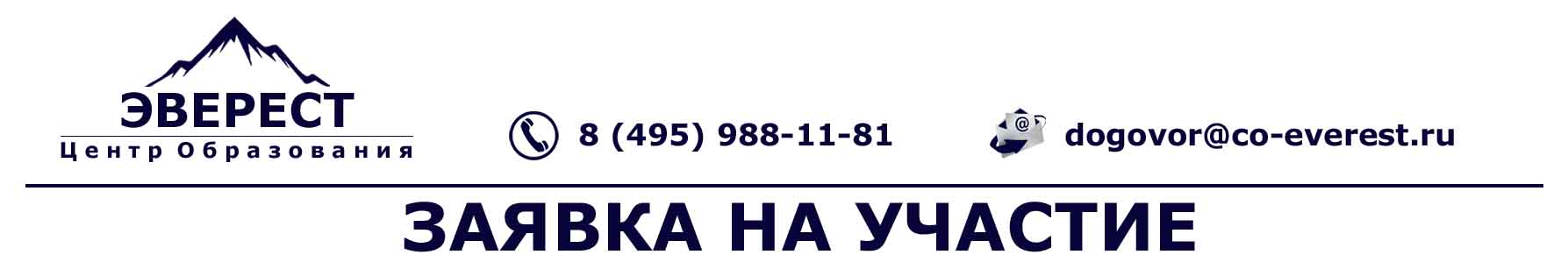 Заполненную заявку просьба направлять на электронную почту dogovor@co-everest.ruЦентр образования «ЭВЕРЕСТ», тел: 8 (495) 988-11-81E-mail: info@co-everest.ru, dogovor@co-everest.ru; сайт: www.co-everest.ruКурсы профессиональной переподготовки «Изменения законодательства 2020 года. Федеральные законы 44-ФЗ и 223-ФЗ. Новые правила работы, разъяснения и практика. Контроль.»Курсы профессиональной переподготовки «Изменения законодательства 2020 года. Федеральные законы 44-ФЗ и 223-ФЗ. Новые правила работы, разъяснения и практика. Контроль.»Курсы профессиональной переподготовки «Изменения законодательства 2020 года. Федеральные законы 44-ФЗ и 223-ФЗ. Новые правила работы, разъяснения и практика. Контроль.»Курсы профессиональной переподготовки «Изменения законодательства 2020 года. Федеральные законы 44-ФЗ и 223-ФЗ. Новые правила работы, разъяснения и практика. Контроль.»Курсы профессиональной переподготовки «Изменения законодательства 2020 года. Федеральные законы 44-ФЗ и 223-ФЗ. Новые правила работы, разъяснения и практика. Контроль.»Курсы профессиональной переподготовки «Изменения законодательства 2020 года. Федеральные законы 44-ФЗ и 223-ФЗ. Новые правила работы, разъяснения и практика. Контроль.»Дата оформления заявки:Дата оформления заявки:Дата оформления заявки:Дата оформления заявки:Дата оформления заявки:Дата оформления заявки:Сроки проведения: Сроки проведения: Сроки проведения: Место проведения: Место проведения: Место проведения: Организация:Организация:Организация:Организация:Организация:Организация:Юридический адрес:Юридический адрес:Юридический адрес:Юридический адрес:Юридический адрес:Юридический адрес:Почтовый адрес:Почтовый адрес:Почтовый адрес:Почтовый адрес:Почтовый адрес:Почтовый адрес:Код города:Код города:Телефоны:Телефоны:Телефоны:Телефоны:E-mail:E-mail:E-mail:E-mail:E-mail:E-mail:Руководитель организации:Руководитель организации:Руководитель организации:Руководитель организации:Действует на основании:Действует на основании:Должность руководителя организации:Должность руководителя организации:Должность руководителя организации:Должность руководителя организации:Должность руководителя организации:Должность руководителя организации:Контактное лицо (Ф.И.О., должность, телефон):Контактное лицо (Ф.И.О., должность, телефон):Контактное лицо (Ф.И.О., должность, телефон):Контактное лицо (Ф.И.О., должность, телефон):Контактное лицо (Ф.И.О., должность, телефон):Контактное лицо (Ф.И.О., должность, телефон):ИНН:ИНН:ИНН:КПП:КПП:КПП:Расчетный счет:Расчетный счет:Расчетный счет:Кор/счет:Кор/счет:Кор/счет:БИК:БИК:Название банка:Название банка:Название банка:Название банка:Список участников семинара:Список участников семинара:Список участников семинара:Список участников семинара:Список участников семинара:Список участников семинара:№Ф.И.О., организация, должность, моб. телефон участника:Ф.И.О., организация, должность, моб. телефон участника:Ф.И.О., организация, должность, моб. телефон участника:Ф.И.О., организация, должность, моб. телефон участника:Стоимость, руб.12345ИТОГО:ИТОГО:ИТОГО:ИТОГО:ИТОГО: